BLOOMINGTON CITY COUNCIL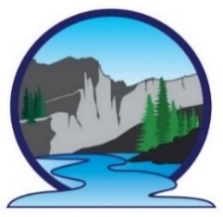 UPDATED AGENDA BLOOMINGTON CITY OFFICE45 N 1st WestJune 18, 2024, at 7:00 p.m.7:00 P.M.	INVOCATION7:05 P.M.	PLEDGE OF ALLEGIANCE	 7:10 P.M.	TROY CARLIN							                   (ACTION ITEM)7:20 P.M.	SHANE BROWN								   (ACTION ITEM)		GENERAL BUSINESS                                                                                                             (ACTION ITEMS)APPROVE MEETING WITH DAVE BECKETT MINUTES   APPROVE BCC MAY 19, 2024 MINUTES                                                                    7:15 P.M.	BUILDING AND DEVELOPMENT COMMITTEE			  	  (ACTION ITEMS)BUILDING PERMIT REPORTRECCOMMENDED FEE CHANGESFINAL APPROVAL OF 2024-1 BUILDING LOT AND STANDARDS ORDINANCE CHANGESRESOLUTION 01-2024 BUILDING LOT AND STANDARDSDAVE BECKETT MOU UPDATENELSON ANNEXATION UPDATE7: 45 P.M.	WATER                                                                                                                                      (ACTION ITEM)7:50 P.M.	ROADS                                                                                                                                      (ACTION ITEM)7:55 P.M.	SEWER                                                                                                                                      (ACTION ITEM)8:00 P.M.	FACILITIES 								    (ACTION ITEM)MEMORIAL DAY REPORT8:05 P.M.	TREASURER 							                    (ACTION ITEM)PAYMENT OF EXPENSESDELINQUENT ACCOUNTS8:10 P.M.	 CLERK                                                                                                                                       (ACTION ITEM)COUNCIL APPOINTMENT TO BEAR LAKE REGIONAL COMMISSION8:20 P.M.	MAYOR                                                                                                                                     (ACTION ITEM)POTENTIAL ANNEXATIONS AND CONSIDERATION TO BE REQUESTED OR REQUIRED8:30 P.M.	COMMUNITY COMMENTS                                                                                                   (ACTION ITEM)8:35 P.M.   	ADJOURNMENT                                                                                  		               	    (ACTION ITEM) NEXT REGULARLY SCHEDULED MEETING JULY 16, 2024